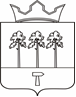 СОВЕТ ДЕПУТАТОВ НОЖОВСКОГО СЕЛЬСКОГО ПОСЕЛЕНИЯРЕШЕНИЕ Об утверждении планаработы Совета депутатов Ножовскогосельского поселения на 2019годСовет депутатов Ножовского сельскогопоселения РЕШАЕТ:1.Утвердить план работы Совета депутатов Ножовского сельского поселения на 2019 год (прилагается)2.Настоящее Решение вступает в силу со дня его обнародования в порядке, установленном Уставом Ножовского сельского поселения.Председатель Совета депутатов:                                                       Ю.Г.АзановУтвержденрешением Совета депутатовот 12.02.2019  № 37 ПЛАН работы Совета депутатов на 2019 годИнформационная работа12.02.2019г№ 37Глава Ножовского сельского поселения-Глава администрации Ножовского сельского поселения:Г.В.Пахольченко№ пп№ пп№ ппВопрос для рассмотрения Советом депутатовВопрос для рассмотрения Советом депутатовВремя проведенияОтветственный за подготовкуОтветственный за подготовку11О плане работы Совета депутатов на 2019 годО плане работы Совета депутатов на 2019 годфевральПредседатель Совета депутатовВедущий специалист администрацииПредседатель Совета депутатовВедущий специалист администрации22Об утверждении отчета о деятельности Совета депутатов Ножовского сельского поселения в 2018 годуОб утверждении отчета о деятельности Совета депутатов Ножовского сельского поселения в 2018 годуфевральПредседатель Совета депутатовВедущий специалист администрации Председатель Совета депутатовВедущий специалист администрации 33О внесении изменений в решение Совета депутатов «О бюджете Ножовского сельского поселения на 2019 год и плановый период 2020 и 2021 годов»О внесении изменений в решение Совета депутатов «О бюджете Ножовского сельского поселения на 2019 год и плановый период 2020 и 2021 годов»февральНачальник учета и отчетности администрации Начальник учета и отчетности администрации 44Об утверждении плана работы депутатской комиссии Совета депутатов по бюджету, налогам и социальной политике на 2019 годОб утверждении плана работы депутатской комиссии Совета депутатов по бюджету, налогам и социальной политике на 2019 годфевральПредседатель Совета депутатовВедущий специалист администрации Председатель Совета депутатовВедущий специалист администрации 55Отчет о проделанной работе библиотек за 2018годОтчет о проделанной работе библиотек за 2018годмартЗаведующие библиотекЗаведующие библиотек66Отчет о проделанной работе МНДК за 2018 годОтчет о проделанной работе МНДК за 2018 годмартДиректор МНДКДиректор МНДК77Отчет о проделанной работе МУП ЖКХ «Рассвет» за 2018 годОтчет о проделанной работе МУП ЖКХ «Рассвет» за 2018 годмартДиректор МУП ЖКХ «Рассвет»Директор МУП ЖКХ «Рассвет»88Об отчете главы Ножовского сельского поселения за 2018 г.Об отчете главы Ножовского сельского поселения за 2018 г.мартГлава поселенияГлава поселения99О внесении изменений в решение Совета депутатов «О бюджете Ножовского сельского поселения на 2019 год и плановый период 2020 и 2021 годов»О внесении изменений в решение Совета депутатов «О бюджете Ножовского сельского поселения на 2019 год и плановый период 2020 и 2021 годов»мартНачальник учета и отчетности администрацииНачальник учета и отчетности администрации1010Отчет об исполнении бюджета Ножовского сельского поселения за 2018 гОтчет об исполнении бюджета Ножовского сельского поселения за 2018 гапрельНачальник учета и отчетности администрацииНачальник учета и отчетности администрации1111Отчет об исполнении бюджета Ножовского сельского поселения за 1 квартал 2019 г.Отчет об исполнении бюджета Ножовского сельского поселения за 1 квартал 2019 г.апрельНачальник учета и отчетности администрацииНачальник учета и отчетности администрации1212О подготовке мероприятий по противопожарной безопасности и профилактике пожаров в весенне- летний пожароопасный периодО подготовке мероприятий по противопожарной безопасности и профилактике пожаров в весенне- летний пожароопасный периодапрельГлава поселения Помощник главы администрацииГлава поселения Помощник главы администрацииО мероприятиях администрации сельского поселения по благоустройству и улучшению санитарного состояния населенных пунктовО мероприятиях администрации сельского поселения по благоустройству и улучшению санитарного состояния населенных пунктовапрельГлава поселения Помощник главы администрацииГлава поселения Помощник главы администрации1212О внесении изменений в решение Совета депутатов «О бюджете Ножовского сельского поселения на 2019 год и плановый период 2020 и 2021 годов»О внесении изменений в решение Совета депутатов «О бюджете Ножовского сельского поселения на 2019 год и плановый период 2020 и 2021 годов»апрельНачальник учета и отчетности администрацииНачальник учета и отчетности администрации1313Отчет о работе участкового уполномоченного полиции о правонарушениях на территории поселения за 2018 годОтчет о работе участкового уполномоченного полиции о правонарушениях на территории поселения за 2018 годапрельУчастковый уполномоченный полицииУчастковый уполномоченный полиции1414О плане работы учреждений по подготовке к осенне- зимнему периоду 2019-2020гО плане работы учреждений по подготовке к осенне- зимнему периоду 2019-2020гиюньДиректор МУП ЖКХ «Рассвет»Директор МНДКЗаведующие библиотекДиректор МУП ЖКХ «Рассвет»Директор МНДКЗаведующие библиотек1515Отчет об исполнении бюджета Ножовского сельского поселения за 2 квартал 2019 гОтчет об исполнении бюджета Ножовского сельского поселения за 2 квартал 2019 гиюльНачальник учета и отчетности администрацииНачальник учета и отчетности администрации1616Отчет директора МУП ЖКХ «Рассвет» 6 мес. 2019г годаОтчет директора МУП ЖКХ «Рассвет» 6 мес. 2019г годаиюльДиректор МУП ЖКХ «Рассвет»Директор МУП ЖКХ «Рассвет»1717Отчет о проделанной работе библиотек за 6 мес. 2019годОтчет о проделанной работе библиотек за 6 мес. 2019годиюльЗаведующие библиотекЗаведующие библиотек1818Отчет о проделанной работе МНДК за 6 мес.2019 годОтчет о проделанной работе МНДК за 6 мес.2019 годиюльДиректор МНДКДиректор МНДК1919Отчет о работе участкового уполномоченного полиции о правонарушениях на территории поселения за 2018 годОтчет о работе участкового уполномоченного полиции о правонарушениях на территории поселения за 2018 годиюльУчасткового уполномоченного полицииУчасткового уполномоченного полиции2020О готовности учреждений к работе в осеннее-зимний период 2019-2020ггО готовности учреждений к работе в осеннее-зимний период 2019-2020ггиюльДиректор МУП ЖКХ «Рассвет»Директор МНДКЗаведующие библиотекДиректор МУП ЖКХ «Рассвет»Директор МНДКЗаведующие библиотек2121Отчет об исполнении бюджета Ножовского сельского поселения за 9 месяцев 2019 г.Отчет об исполнении бюджета Ножовского сельского поселения за 9 месяцев 2019 г.октябрьНачальник учета и отчетности администрацииНачальник учета и отчетности администрации2222Рассмотрение проекта бюджета Ножовского сельского поселения на 202019 год и плановый период 2020-2021 годов (первое чтение)Рассмотрение проекта бюджета Ножовского сельского поселения на 202019 год и плановый период 2020-2021 годов (первое чтение)ноябрьНачальник учета и отчетности администрацииНачальник учета и отчетности администрации2323О бюджете Ножовского сельского поселения на 2019 г и плановый период 2019-2020гг.О бюджете Ножовского сельского поселения на 2019 г и плановый период 2019-2020гг.декабрьНачальник учета и отчетности администрацииНачальник учета и отчетности администрации2424О передаче полномочий по решению вопросов местного значения поселенияО передаче полномочий по решению вопросов местного значения поселениядекабрьПредседатель Совета депутатовНачальник учета и отчетности администрацииПредседатель Совета депутатовНачальник учета и отчетности администрации2525О выполнении муниципального задания учреждениями культуры Ножовского сельского поселения за 2019годО выполнении муниципального задания учреждениями культуры Ножовского сельского поселения за 2019годдекабрьДиректор МНДУДиректор МНДУ2626О выполнении муниципального задания библиотеками, расположенными на территории Ножовского сельского поселения за 2018годО выполнении муниципального задания библиотеками, расположенными на территории Ножовского сельского поселения за 2018годдекабрьДиректор Частинской ЦБС Л.И.ЮдинаЗаведующие библиотекДиректор Частинской ЦБС Л.И.ЮдинаЗаведующие библиотек2727О внесении изменений в Устав Ножовского сельского поселенияО внесении изменений в Устав Ножовского сельского поселенияПо мере изменений в действующее законодательствоВедущий специалист администрацииВедущий специалист администрации2828В течении годаПредседатель Совета депутатовПредседатель Совета депутатов Председатель Совета депутатовПредседатель Совета депутатов 2929Председатель Совета депутатовВедущий специалист администрации Председатель Совета депутатовВедущий специалист администрации 3030Проведение публичных слушанийПроведение публичных слушанийВ течении годаПредседатель Совета депутатовПредседатель Совета депутатов3131О внесении изменений и дополнений в муниципальные НПА Совета депутатов в соответствии с изменениями федерального и регионального законодательстваО внесении изменений и дополнений в муниципальные НПА Совета депутатов в соответствии с изменениями федерального и регионального законодательстваПо мере изменений в действующее законодательствоВедущий специалист администрации Ведущий специалист администрации Организационная работаОрганизационная работаОрганизационная работаОрганизационная работаОрганизационная работаОрганизационная работаОрганизационная работаОрганизационная работа1.Заседания постоянной комиссии по бюджету, налогам и социальной политикеЗаседания постоянной комиссии по бюджету, налогам и социальной политикеСогласно плана работы Согласно плана работы Согласно плана работы Председатель постоянной комиссииПредседатель постоянной комиссии2.Учеба депутатов Совета депутатов через районный День депутатов, межпоселенческие семинары, круглые столыУчеба депутатов Совета депутатов через районный День депутатов, межпоселенческие семинары, круглые столыСогласно графика Земского СобранияСогласно графика Земского СобранияСогласно графика Земского СобранияВедущий специалист администрации Ведущий специалист администрации 3.Отчеты о работе Совета депутатовОтчеты о работе Совета депутатовСогласно плана работыСогласно плана работыСогласно плана работыВедущий специалист администрации Ведущий специалист администрации 4.Участие депутатов Совета депутатов в информационных конференцияхУчастие депутатов Совета депутатов в информационных конференцияхСогласно графика администрации поселенияСогласно графика администрации поселенияСогласно графика администрации поселенияПредседатель Совета депутатовВедущий специалист администрации Председатель Совета депутатовВедущий специалист администрации 5.Заседания Совета депутатов Ножовского сельского поселенияЗаседания Совета депутатов Ножовского сельского поселенияВ соответствии с РегламентомВ соответствии с РегламентомВ соответствии с РегламентомПредседатель Совета депутатовВедущий специалист администрации Председатель Совета депутатовВедущий специалист администрации 6.Работа с письмами, жалобами, обращениями граждан, предприятий, организаций, учрежденийРабота с письмами, жалобами, обращениями граждан, предприятий, организаций, учрежденийПостоянноПостоянноПостоянноПредседатель Совета депутатовПредседатель Совета депутатовВедение реестра нормативно-правовой базыВ течение годаВедущий специалист администрации Оформление информационного стендаВ течение годаВедущий специалист администрации Формирование нормативно-правовой базыВ течение годаВедущий специалист администрации 